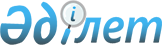 "2013 жылға арналған субсидияланатын тыңайтқыш пен гербицид түрлерiн және 
өндiрушiлер сатқан тыңайтқыштардың 1 тоннасына (литрiне, килограмына), 
тыңайтқыш жеткiзушiден және (немесе) шетелдiк тыңайтқыш өндiрушiлерден 
сатып алынған тыңайтқыштардың 1 тоннасына (литрiне, килограмына),
гербицид жеткiзушiлерден сатып алынған гербицидтердiң 1 килограмына (литрiне) арналған субсидиялар нормаларын белгiлеу туралы" Солтүстік Қазақстан облысы әкімдігінің 2013 жылғы 12 шілдедегі N 241 қаулысына 
өзгерістер енгізу туралыСолтүстік Қазақстан облысы әкімдігінің 2013 жылғы 13 қарашадағы N 368 қаулысы. Солтүстік Қазақстан облысының Әділет департаментінде 2013 жылғы 25 қарашада N 2407 болып тіркелді

      «Нормативтік құқықтық актілер туралы» Қазақстан Республикасының 1998 жылғы 24 наурыздағы Заңының 21-бабына сәйкес Солтүстік Қазақстан облысының әкімдігі ҚАУЛЫ ЕТЕДІ:



      1. «2013 жылға арналған субсидияланатын тыңайтқыш пен гербицид түрлерiн және өндiрушiлер сатқан тыңайтқыштардың 1 тоннасына (литрiне, килограмына), тыңайтқыш жеткiзушiден және (немесе) шетелдiк тыңайтқыш өндiрушiлерден сатып алынған тыңайтқыштардың 1 тоннасына (литрiне, килограмына), гербицид жеткiзушiлерден сатып алынған гербицидтердiң 1 килограмына (литрiне) арналған субсидиялар нормаларын белгiлеу туралы» Солтүстік Қазақстан облысы әкімдігінің 2013 жылғы 12 шілдедегі № 241 қаулысына (Нормативтік құқықтық актілерді мемлекеттік тіркеу тізілімінде № 2344 тіркелген, 2013 жылғы 20 маусымда «Солтүстік Қазақстан» газетінде жарияланған) мынадай өзгерістер енгізілсін: 



      көрсетілген қаулының 1-қосымшасы осы қаулының 1-қосымшасына сәйкес жаңа редакцияда жазылсын;



      көрсетілген қаулының 4-қосымшасы осы қаулының 2-қосымшасына сәйкес жаңа редакцияда жазылсын.



      2. Осы қаулының орындалуын бақылау облыс әкімінің жетекшілік ететін орынбасарына жүктелсін.



      3. Осы қаулы оны алғаш ресми жариялаған күннен кейін күнтізбелік он күн өткен соң қолданысқа енгізіледі.      Солтүстік Қазақстан

      облысының әкімі                            С. Ескендіров      «КЕЛІСІЛДІ»      Қазақстан Республикасының

      Ауыл шаруашылығы министрі                  А. Мамытбеков

      2013 жылғы 13 қараша

Солтүстік Қазақстан облысы

әкімдігінің 2013 жылғы

13 қарашадағы № 368 қаулысына

1-қосымшаСолтүстік Қазақстан облысы

әкімдігінің 2013 жылғы

12 шілдедегі № 241

қаулысына 1-қосымша 2013 жылға арналған субсидияланатын тыңайтқыш пен гербицид түрлерi

Солтүстік Қазақстан облысы

әкімдігінің 2013 жылғы

13 қарашадағы № 368 қаулысына

2-қосымшаСолтүстік Қазақстан облысы

әкімдігінің 2013 жылғы

12 шілдедегі № 241

қаулысына 4-қосымша 2013 жылға арналған гербицид жеткiзушiлерден сатып алынған гербицидтердiң 1 килограмына (литрiне) арналған субсидиялар нормалары
					© 2012. Қазақстан Республикасы Әділет министрлігінің «Қазақстан Республикасының Заңнама және құқықтық ақпарат институты» ШЖҚ РМК
				№

р/сСубсидияланатын тыңайтқыш түрлерi1Аммофос (N - 10 %: P2О5 - 46 %)2Қарапайым суперфосфат (P2О5 - 19 %)3Сульфоаммофос (N - 18 %: P2О5 - 18 %: S - 17%)4Аммиак селитрасы (N - 34,4 %)5Фосфоритті ұн (P2О5 - 17 %)6Хлорлы калий (К2О - 42%; KCL - 65 %)7Күкірт қышқылды калий (калий сульфаты) (К2О - 53 %)8«В» маркалы суперфосфат (P2О5 - 15 %)9«Б» маркалы «МЭРС» микротыңайтқышы10«Биобарс» биотыңайтқышы (микроэлементтер: N - 10 %; Р2О5 - 3,3 % К2О - 10 %; СаО - 0,3 %; Fe2O3 - 0,3 %), (микроэлементтер: Zn; Mn; Cu; Co; B; Mo; I – жалпы үлесі 0,5 %)11Аммоний сульфаты (N - 21 %)12Байытылған суперфосфат (P2О5 - 21,5 %, К2О - 1,3 %, Fe2O3 - 1,1 %, MgO 1,8 %)13Азотты – фосфорлы - калийлі минералды тыңайтқыштар (NPK - 16:16:16)14Карбамид (N - 46,3 %) (Өзбекстан)15КАС (сұйық тыңайтқыш N – 27 - 33 %) (Өзбекстан)16АФТ (азотты - фосфорлы N - 28 %: P2О5 - 1 %) (Өзбекстан)17Супрефос (N - 12 %: P2О5 - 24 %) (Са: Мg: S) (Өзбекстан)18Аммоний сульфаты (N - 21 %) (Өзбекстан)19Нитроаммофоска (N - 15 %: P2О5 - 15%: К2О - 15 %) (Ресей)20Аммофос (N - 12 %: P2О5 - 52 %) (Ресей)21Аммофос (N - 10 %: P2О5 - 46 %) (Өзбекстан)22Аммиак селитрасы (N - 34,4 %) (Өзбекстан)23Монокалий фосфаты К2О - 34 %, Р2О5 - 52 % (Қытай)24ЕДТА хелат нысанындағы микроэлементтер қоспасы  (Mn - 5.04 %, Fe - 5.06 %, Zn - 2.49 %, Cu - 0.29 %, B - 0.66 %, Mo - 0.03 %) (Қытай)25«Нутривант Плюс» микроэлементтері бар суда еритін NPK тыңайтқышы (N - 6 %; P2О5 - 23 %; К2О - 35 %; MgO - 0,1; Mn - 0.2 %; Fe -0.002%; Zn - 0,2 %; Cu - 0.05 %; B - 0.2 %; Mo - 0.1 %) (Израиль)26«Микрокат Старт» ЕДТА хелат нысанындағы микроэлементтер қоспасы (N-4 %; P2О5-6 %; К2О -2 %; Mn-0.2 %; Fe-0.4 %; Zn-0,2 %; Cu-0.05%; B-0.2 %; Mo-0.1 %; Еркін аминқышқылдары - 4 %; Полисахаридтер - 10 %) (Испания)Субсидияланатын гербицид түрлерiСубсидияланатын гербицид түрлерi1АРАМО, 4,5 % эмульсия концентраты (тепралоксидим, 45 г/л) (БАСФ СЕ, Германия)2Сальса, суланатын ұнтақ (этаметсульфурон-метил, 750 г/кг) (Дюпон Интернэшнл Оперейшнз Сарл, Швейцария)3Рестрикт (Стардом), сулы диспергирлендірілетін түйіршіктер (тифенсульфурон - метил, 545 г/кг + метсульфурон-метил, 164 г/кг) Дюпон Интернэшнл Оперейшнз Сарл, Швейцария4Грейн, эмульсия концентраты (эфир 2,4 Д қышқылы 720 г/л) Шаньдунь Чшунши Пестицидтер Ко, ЛТД, Қытай), Шанхай МИО Кемикал Ко, ЛТД, Қытай)5Пират, су ерітіндісі (имазетамир 100 г/л) (Цзянсу Агрокем Лаборатори Ко, ЛТД, (Қытай)6Карбузин, 70 % суланатын ұнтақ (метрибузин, 700 г/кг) (Цзянсу Агрокем Лаборатори Ко, ЛТД, Қытай)7Трел 300, су ерітіндісі (клопиралид, 300 г/л) (Шанхай МИО Кемикал Ко, ЛТД, Қытай8Фенокс Супер, эмульсия концентраты (Фенаксопроп – п - Этил 100 г/л + антидот 27 г/л) (Шанхай МИО Кемикал Ко, ЛТД, Қытай)9Фараон Форте, су ерітіндісі (глифосат 450 г/л) (Шанхай МИО Кемикал Ко, ЛТД, Қытай)10Галокс супер 108, эмульсия концентраты (галаксифоп - р - метил, 108 г/л) (Шанхай МИО Кемикал Ко, ЛТД, Қытай)11Метал Плюс 960, эмульсия концентраты (с - метолахлор, 960 г/л) (Шанхай МИО Кемикал Ко, ЛТД, Қытай)12ДЕЗОРМОН, 72 % сулы концентрат (диметиламин тұзы 2,4 - Д), (Нуфарм, Австрия)13Эстет 905, эмульсия концентраты (2,4 қышқылы 2 - этилгексил эфирі, 905 г/л) (Нуфарм, Австрия)142М - 4Х 750, 75 % суда еритін концентрат (диметиламин тұзы МСРА) (Нуфарм, Австрия)15МЕЦЦО, 60 % сулы диспергирлендірілетін түйіршіктер (метсульфурон - метил, 600 г/кг) (Нуфарм, Австрия)16ГРАНСТАР, 75 % құрғақ ақпа суспензия (трибенурон - метил,750 г/кг), (Дюпон де Немур Интернэшнл С.А, Швейцария)17ЭЛЛАЙ ЛАЙТ, сулы диспергирлендірілетін түйіршіктер (метсульфурон - метил, 391 г/кг + трибенурон - метил, 261 г/кг) (Дюпон де Немур Интернэшнл С.А, Швейцария)18ЛАНЦЕЛОТ 450, сулы диспергирлендірілетін түйіршіктер (аминопиралид, 300 г/кг + флорасулам, 150 г/кг) (Дау АгроСаенсес, АҚШ)19Ланс, су ерітіндісі (аминопиралид, 240 г/л) (Дау АгроСаенсес, АҚШ)20ДИАНАТ, 48 % су ерітіндісі (дикамба, 480 г/л) (БАСФ СЕ, Германия)21ГЕЗАГАРД 500, суспензиялық концентрат (прометрин, 500 г/л) (Сингента, Швейцария)22ЗЕНКОР Ультра, 600 суспензия концентраты (метрибузин, 600 г/л) (Байер КропСайенс АГ, Германия)23Майстер Пауэр, майлы дисперсия (форамсульфурон 31,5 г/л + йодосульфурон – метил - натрий, 1,0 г/л + тиенкарбазон - метил, 10 г/л + ципросульфид (антидот), 15 г/л) (Байер КропСайенс АГ, Германия)24ТИТУС, 25 % құрғақ ақпа суспензия (римсульфурон, 250 г/кг) (Дюпон де Немур Интернэшнл С.А, Швейцария)25Хармони, 75 % құрғақ ақпа суспензия (тиаметурон-метил, 750 г/кг) (Дюпон де Немур Интернэшнл С.А, Швейцария)26Дуал Голд 960, эмульсия концентраты (С-метахлор, 960 г/л) (Сингента Швейцария)27Стратего, сулы диспергирлендірілетін түйіршіктер (клопиралид, 750 г/кг) (Юнайтед Агри-Кемикал Компании ГмбХ, Швейцария)28Нопасаран, 40 % суспензия концентраты (метазахлор 375 г/л имазамокс 25 г/л) (БАСФ СЕ, Германия)29ФОКСТРОТ Экстра, 13,5 % эмульсия концентраты (феноксапроп – п -этил, 90 г/л + клодинафоп - пропаргил, 45 г/л + клохвинтоцет - мексил (антидот), 34,5 г/л) (Кеминова А.С, Дания)30ПУМА-СУПЕР, 7,5 % майлы сулы эмульсия (феноксапроп – п - этил, 69 г/л + мефенпир - диэтил (антидот), 75 г/л) (Байер КропСайенс)31ПАНТЕРА, 4 % эмульсия концентраты (хизалофоп – п - тефурил, 40 г/л) (Кромптон, АҚШ)32ФУРОРЕ Ультра, 11 % майлы сулы эмульсия, (феноксапроп – п - этил, 110 г/л) (Байер КропСайенс АГ, Германия)33ДОМИНАТОР МЕГА, су ерітіндісі (глифосат, 480 г/л) (Дау АгроСаенсес, АҚШ)34Хит, су ерітіндісі (глифосат, 540 г/л) (Синтезия Кеми ГмбХ, Германия)35Д – Армон - Эфир 72 %, эмульсия концентраты (2 - этилгексил эфирі 2,4 – Д қышқылы) (Ипрохем Ко, ЛТД, Китай, ДВА Агро ГмбХ, Германия)36Монитор, сулы диспергирлендірілетін түйіршіктер (метсульфурон -метил, 600 кг/г) (Синтезия Кеми ГмбХ, Германия)37Спайдер, эмульсия концентраты (клетодим, 240 г/л) (Юнайтед Агри - Кемикал Компании ГмбХ, Швейцария)38КАНОНИР ДУО, құрғақ ақпа суспензия (тифенсульфурон - метил 680 г/кг + метсульфурон - метил 70 г/кг, Синтезия Кеми ГмбХ, Германия), (Синтезия Кеми ГмбХ, Германия)39Мерит 45, майлы дисперсия (пироксулам 45 г/л + клоквинтоцет - мексил (антидот), 90 г/л) (Дау АгроСаенсес, АҚШ)40ПУМА - СУПЕР 100, 10% эмульсия концентраты (феноксапроп – п -этил, 100 г/л + мефенпир - ди - этил, (антидот), 27 г/л) (Байер КропСайенс)41ЭСТЕРОН, эмульсия концентраты (2 - этилгексил эфирі түріндегі 2,4 - Д қышқылы, 850 г/л) (Дау АгроСаенсес, АҚШ)42СЕКАТОР ТУРБО, майлы дисперсия (иодосульфурон – метил -натрийі, 25 г/л + амидосульфурон, 100 г/л + мефен – пир - диэтил, (антидот) 250 г/кг) (Байер КропСайенс)43АРБАЛЕТ, 60 % суланатын ұнтақ (метсульфурон - метил, 600 г/кг) (Лейтон Агрио ЛТД, Венгрия)44ЭСТЕР, 85 % эмульсия концентраты (2 – этилгексил эфирі түріндегі 2,4 - Д қышқылы, 850 г/л) (Лейтон Агрио ЛТД, Венгрия)45ДИКАМИН Д, 72 % су ерітіндісі (2,4 - Д амин тұзы) (Лейтон Агрио ЛТД, Венгрия)46ТРИУМФ, 48 % су ерітіндісі (глифосат, 360 г/л) (Лейтон Агрио ЛТД, Венгрия)47Самурай су ерітіндісі (клопиралид, 300 г/л) (Лейтон Агрио ЛТД, Қытай, Лейтон Агрио ЛТД, Венгрия)48Балерина, суспензиялық эмульсия (410 г/л күрделі эфир + 7,4 г/л флорсулам) (Химпром ААҚ, Ресей, фирма Август ЖАҚ, Ресей, (Дау АгроСаенсес СРЛ, Италия)49БИЦЕПС ГАРАНТ, эмульсия концентраты (этофумезат, 110 г/л + десмедифам, 70 г/л + фенмедифам, 90 г/л), (Юнайтед Фосфорус Лимитед, Ұлыбритания фирма Август ЖАҚ, Ресей)50ГЕРБИТОКС, суда еритін концентрат (500 г/л МЦПА диметиламин, калий және натрий тұздарының қышқылы), (Органика - Сажина Химиялық кәсіпорны, Польша, фирма Август ЖАҚ, Ресей)51ГОРГОН, суда еритін концентрат (350 г/л, МЦПА қышқылы + 150 г/л пиклорам), (Лиер Кемикал Индастри Компании Лимитед, Қытай, Аксима «Агрикалче 2000», фирма Август ЖАҚ, Ресей)52ДЕМЕТРА, эмульсия концентраты (флуроксипир, 350 г/л), (фирма Август ЖАҚ, Ресей)53Зерномакс, эмульсия концентраты (2 - этилгексил эфирі түріндегі 500 г/л 2,4 - Д қышқылы), (Рокита Агро СА, Польша, фирма Август ЖАҚ, Ресей)54Корсар, суда еритін концентрат (480 г/л бентазон), (Цзянсу Институт оф Экомонес Ко, ЛТД, Қытай, фирма Август ЖАҚ, Ресей)55Лазурит Супер, наноэмульсия концентраты (270 л/га метрибузин) (фирма Август ЖАҚ, Ресей)56Ластик 100, майлы сулы эмульсия (100 г/л феноксапроп – п - этил + 20г/л антидот), (Цзянсу Институт оф Экомонес Ко, ЛТД, Қытай) (фирма Август ЖАҚ, Ресей)57Ластик топ, микрокапсулаланған эмульсия (АВГ - 0162) (феноксапроп – п - этил, 90 г/л + клодинафоп-пропаргил, 60 г/л + клоквинтоцет -мексил, 40 г/л), (Цзянсу Институты оф Экомонес Ко, ЛТД, Қытай) (фирма Август ЖАҚ, Ресей)58МАГНУМ, сулы диспергирлендірілетін түйіршіктер (метсульфурон -метил, 600 г/кг), (Цзянсу Институт оф Экомонес Ко, ЛТД, Қытай, фирма Август ЖАҚ, Ресей)59МИУРА, эмульсия концентраты (хизалофоп – п - этил, 125 г/л), (Цзянсу Институт оф Экомонес Ко, ЛТД, Қытай, Август фирмасы ЖАҚ, Ресей)60Торнадо 500, су ерітіндісі (500 г/л глифосат қышқылы), (Цзянсу Институт оф Экомонес Ко, Лтд, Қытай, фирма Август ЖАҚ, Ресей)61ФАБИАН, сулы диспергирлендірілетін түйіршіктер (имазетапир, 450 г/кг + хлоримурон - этил, 150 г/кг), (Цзянсу Институт оф Экомонес Ко, ЛТД, Қытай, фирма Август ЖАҚ, Ресей)62Валсаглиф, су ерітіндісі (глифосат 360 г/л), (Зейянг Инфанда Биокемикал Ко, ЛТД, Қытай, Стоктон Кемикал Корпорейшн, АҚШ)63Валсамин, 72 % су ерітіндісі (2,4 - Д диметиламин тұзы 720 г/л), (Шангжоу Винтафоне Кемикал Ко, ЛТД, Қытай, Стоктон Кемикал Корпорейшн, АҚШ)64СОПИК 080, эмульсия концентраты (клодинафоп - пропаргил, 80 г/л + клоквинтоцетмексил (антидот), 20 г/л), (Тагрос Үнді)65ЗИНГЕР, суланатын ұнтақ (метсульфурон-метил, 600 г/кг), (Стоктон Кемикал Корпорейшн, АҚШ, Щелково Агрохим ЖАҚ, Ресей)66ОВСЮГЕН Супер, эмульсия концентраты (феноксапроп – п - этил, 140 г/л + (антидот), 47 г/л), (Стрэнд Групп Холдингс ЛТД, ОАР, Жеянг Шенгхуа Биок Кемикал Ко, ЛТД, Қытай, Щелково Агрохим ЖАҚ, Ресей)67Зонтран, коллоид ерітіндісі концентраты (250 г/л метрибузин), (Стрэнд Групп Холдингс ЛТД, ОАР, Щелково Агрохим ЖАҚ, Ресей)68Хилер, микрокапсулаланған эмульсия (40 г/л хизалофоп – п - тефурил), (Шанхай Сайфхем Интернешнл Трейд Ко, ЛТД, Қытай, Щелково Агрохим ЖАҚ, Ресей)69Бетарен Супер МД, микрокапсулаланған эмульсия (126 г/л этофумезат + 63 г/л фенмедифам + 21 г/л десмидифам), (Шанхай МИО Кемикал Ко, ЛТД, Қытай, Щелково Агрохим ЖАҚ, Ресей)70Форвард, микрокапсулаланған эмульсия (60 г/л хизалофоп - п - этил), (Шанхай Сайфхем Итернешнл Трейд Ко, ЛТД, Қытай, Щелково Агрохим ЖАҚ, Ресей)71Лорнет, су ерітіндісі (300 г/л клопиралид), (Лиер кемикал Индастри Ко, ЛТД, Қытай, Щелково Агрохим ЖАҚ, Ресей)72Кассиус, суда еритін ұнтақ (римсульфурон, 250 г/кг), (Стрэнд групп Холдингс ЛТД, ОАР, Щелково Агрохим ЖАҚ, Ресей)73ЭЛАНТ, эмульсия концентраты (2 - этилгексил эфирі 2,4 - Д қышқылы, 564 г/л), (Чайна коммуникейшн Импорт Эспорт Корпорейшн Қытай, Сибагрохим ЖШҚ, Ресей)74Метурон, сулы диспергирлендірілетін түйіршіктер, метсульфурон-метил, (600 г/кг), (Чайна коммуникейшн Импорт Эспорт Корпорейшн Қытай, Сибагрохим ЖШҚ, Ресей)75Сталкер, сулы диспергирлендірілетін түйіршіктер (2007 г – артстар, с.д.т.) (трибенурон-метил, 750 г/кг), (Сибагрохим ЖШҚ, РФ)76Эламет, зауыттық бинарлы қаптама (2 - этилгексил эфирі 2,4 - Д күрделі қышқылы, (564 г/л) + метсульфурон - метил, 600 г/кг), (Чайна коммуникейшн Импорт Эспорт Корпорейшн Қытай, Сибагрохим ЖШҚ, Ресей)77ЭЛАНТ ПРЕМИУМ, эмульсия концентраты (2 - этилгексил эфирі 2,4 - Д қышқылы, 420 г/л + 2- этилгексил эфирі дикамба қышқылы, 60 г/л, (Чайна коммуникейшн Импорт Эспорт Корпорейшн Қытай, Сибагрохим ЖШҚ, Ресей)78БИАТЛОН, зауыттық бинарлы қаптама (2 - этилгексил эфирі 2,4 - Д қышқылы, 564 г/л + триасульфурон, 750 г/кг, (Коммуникейшен Импорт Экспорт Корпорейшн, Қытай, Сибагрохим ЖШҚ, Ресей)79Грассер, майлы-сулы эмульсия феноксапроп - п - этил (69г/л + нафтальды ангидрид (антидот 125 г/л), (Сибагрохим ЖШҚ, Ресей)80РАП, су ерітіндісі, глифосат қышқылы изопропиламин тұзы, (360 г/л), (Чайна коммуникейшн Импорт Эспорт Корпорейшн Қытай, Сибагрохим ЖШҚ, Ресей)81Эльф, эмульсия концентраты 2 - этилгексил клопиралид эфирі, (500 г/л), (Чайна коммуникейшн Импорт Эспорт Корпорейшн Қытай, Сибагрохим ЖШҚ, Ресей)82Гурон, эмульсия концентраты (галоксифоп – р - метил, 104 г/л), («Форвард» ЖШҚ, Ресей)83Ромул, сулы диспергирлендірілетін түйіршіктер (римсульфурон, 250 г/кг), («Форвард» ЖШҚ, Ресей)84Метамил МЦ, суланатын ұнтақ (манкоцеб, 640 г/кг + металаксил, 80 г/кг), (Щелково Агрохим ЖАҚ, Ресей)85Тачдаун 500, су ерітіндісі (глифосат, 500 г/л (калий тұзы), (Сингента Кроп Протекшн АГ, Швейцария)86УРАГАН ФОРТЕ 500, суланатын ұнтақ (глифосат калий тұзы, 500 г/л), (Сингента, Швейцария)87Банвел 480, су ерітіндісі (дикамба, 480 г/л), (Сингента, Швейцария)88Линтур 70, сулы диспергирлендірілетін түйіршіктер (дикамба, 659 г/кг + триасульфурон, 41 г/л), (Сингента, Швейцария)89Видмастер 480, су ерітіндісі (дикамба, 124 г/л + 2.4 Д, 357 г/л), (Сингента Кроп Протекшн АГ, Швейцария)90ДИАЛЕН - СУПЕР 480, су ерітіндісі (124 г/л дикамба+356 г/л 2.4 - Д), (Сингента Кроп Протекшн АГ, Швейцария)91СТАРАНЕ Премиум 330, эмульсия концентраты (флуроксипир, 333 г/л), (Дау АгроСаенсес, АҚШ)92Горизон 080, эмульсия концентраты (клодинафоп – пропаргил, 80 г/л + клоксинтоцет - мексил, 20 г/л), (Сингента Кроп Протекшн АГ, Швейцария)93ТОПИК 080, эмульсия концентраты (клодинафоп - пропаргил, 80 г/л + антидот, 20 г/л), (Сингента, Швейцария)94ТОПИК Супер 240, эмульсия концентраты (клодинафоп - пропаргил, 240 г/л + 60 г/л клоквинтоцетмексил), (Сингента Кроп Протекшн АГ, Швейцария)95Аксиал 045, эмульсия концентраты (пиноксаден, 45 г/л), (Сингента, Швейцария)96Зеллек Супер, эмульсия концентраты (галоксифоп – р - метил, 108 г/л) (Дау АгроСаенсес, АҚШ)97ФЮЗИЛАД ФОРТЕ 150, эмульсия концентраты (флуазифоп – п -бутил, 150 г/л), (Сингента, Швейцария)98Лонтрелл Гранд 75, эмульсия концентраты (клопиралид, 750 г/кг), (Дау АгроСаенсес, АҚШ)99ГОАЛ 2Е, эмульсия концентраты (оксифлуорфен, 240 г/л), (Дау АгроСаенсес, АҚШ)100ТРОФИ, эмульсия концентраты (ацетохлор, 900 г/л), (Дау АгроСаенсес, АҚШ)101Боксер 800, эмульсия концентраты (просульфокарб 800 г/л), (Сингента Кроп Протекшн АГ, Швейцария)1022,4 - Д ЭКСТРА, 72% су ерітіндісі (диметиламин тұзы 2,4 - Д) (Вилловод ЛТД, Қытай, Вилловод ЛТД, Германия)103Ирбис 10 %, эмульсия концентраты (феноксапроп - п - этил, 100 г/л + фенклоразол - этил (антидот), 21 г/л), (Вилловод ЛТД, Қытай, Вилловод ЛТД, Германия)104Леопард, сулы диспергирлендірілетін түйіршіктер, (метсульфурон -метил 600 г/кг), (Цзянсу Агрокем зертханалары Ко, ЛТД, Қытай)105ИГЛ, 10 % эмульсия концентраты (феноксапроп - п - этил, 100 г/л + клоквинтоцет - мексил (антидот), 27 г/л), (Лейтон Агрио ЛТД, Венгрия)106ЛИБЕРТИ, 8 % эмульсия концентраты (клодинафоп - пропаргил, 80 г/л + клоквинтоцет-мек-сил (антидот), 20 г/л), (Лейтон Агрио ЛТД, Венгрия)107ТРИУМФ МАКС, су ерітіндісі (глифосат, 540 г/л), (Лейтон Агрио ЛТД, Қытай, Лейтон Агрио ЛТД, Венгрия)108РАУНДАП ЭКСТРА, 54 % су ерітіндісі (глифосат, 540 г/л), (Монсанто, АҚШ)109ПРАЙМЕР, сулы диспергирлендірілетін түйіршіктер (метсульфурон -метил, 600 г/кг), (Юнайтед Агри - Кемикал компаниялары ГмбХ, Швейцария)110ПРАЙМЕР ДУО, сулы диспергирлендірілетін түйіршіктер метсульфурон-метил, 70 г/кг + тифенсульфурон-метил, 680 г/кг), (Юнайтед Агри - Кемикал Компанялары ГмбХ, Швейцария)111ЛАРЕН, 60 % суланатын ұнтақ (метсульфурон - метил, 600 г/кг), (Дюпон Итернэшнл Оперейшнз Сарл, Швейцария)112ЛАРЕН ПРО, сулы диспергирлендірілетін түйіршіктер (метсульфурон -метил, 600 г/кг), (Дюпон Интернэшнл Оперейшнз Сарл, Швейцария)113САРАЦИН, майлы - сулы эмульсия (феноксапроп – п - этил 140 г/л + клодинафоп - прапаргил 90 г/л + клоквинтоцет - мексил 72 г/л), (Синтезия Кеми ГмбХ, Германия) 114Авецид супер, 12% эмульсия концентраты (феноксапроп – п - этил, 120 г/л+фенклоразол - этил (антидот), 60 г/л) НАБ, (Интернешнл Агро -Кемикалс Ко, ЛТД, Қытай, Агрохимия ЖШС, Казақстан)115Диамин, 72 % су ерітіндісі (диметиламин тұзы 2,4 - Д), (Шандонг Рейнбоу Кемикал Ко, ЛТД, Қытай, Агрохимия ЖШС, Казақстан)116Буран, 36 % су ерітіндісі (глифосат, 360 г/л), (Шандонг Рейнбоу Кемикал Ко, ЛТД, Қытай, Агрохимия ЖШС, Казақстан)117Гроза, 60 % эмульсия концентраты (2,4Д эфир), (Чина Кроп Кэмикал Протекшин Компании Лимитед, Қытай, Агрохимия ЖШС, Казақстан)118Барс супер, 10 % эмульсия концентраты (феноксапроп - п - этил, 100 г/л + мефенпир - диэтил (антидот), 27 г/л), (Байер КропСайенс АГ)119Дезормон эфир, 72 % эмульсия концентраты (2 - этилгексил эфирі 2,4 дихлорфеноксисірке қышқылы), (Нуфарм, Австрия)120Клиник, 36 % су ерітіндісі. (глифосат, 360 г/л), (Нуфарм, Австрия)121Фенизан, су ерітіндісі (дикамба - 360 г/л + хлорсульфурон - 22,2 г/л), (Стрэнд Групп Холдингс ЛТД, ОАР, Щелково Агрохим ЖАҚ, Ресей)122Зенит, коллоид ерітіндісінің концентраты (2 - этиленгексил эфирі, 2,4 -Д қышқылы, 950 г/л), (Циндао ЦзиЯ Интернешнл Трейд Компани, Лтд, Қытай, Щелково Агрохим ЖАҚ, Ресей)123Овсюген Экстра, эмульсия концентраты (феноксапроп - п - этил, 140 г/л + фенклоразол-этил (антидот), 35 г/л), (Стрэнд Групп Холдингс ЛТД, ОАР, Щелково Агрохим ЖАҚ, Ресей)124Спрут Экстра, су ерітіндісі (глифосат, 540 г/л), (Жэйянг Шенгхуа Биок Кемикал Лтд, Қытай, Щелково Агрохим ЖАҚ, Ресей)125Рысь Супер, 10 % эмульсия концентраты (феноксапроп – п - этил, 100 г/л + фенклоразол - этил (антидот), 50 г/л), (Джезянг Хисун Кемикал Ко, ЛТД, Қытай, Моер Кемсайенс Ко, ЛТД, Қытай)126Баргузин, 70 % сулы диспергирлендірілетін түйіршіктер (метрибузин, 700 г/л), (Дзиянгсу Сэвенконтинент Грин Кемикао Ко, ЛТД, Қытай, Моер Кемсайенс Ко, Қытай)127Вулкан, 60 % сулы диспергирлендірілетін түйіршіктер (метсульфурон -метил 600 г/кг), (Дзиянгсу Тиенжонг Груп Ко, ЛТД, Қытай, Моер Кемсайенс Ко, Қытай)128Жойқын Дара 75 % сулы диспергирлендірілетін түйіршіктер (глифосат 747 г/кг), (Шангдонг Чияучанг Кемикал Ко, ЛТД, Қытай, Моер Кемсайенс Ко, Қытай)129Жойқын су ерітіндісі (глифосат 360 г/л), (Цянгсу Янгнон Кемикал Ко, ЛТД, Қытай, Моер Кемсайенс Ко, ЛТД, Қытай)130Эскадрон 70, эмульсия концентраты (2 - этилгексил эфирі түрінде 2,4 -Д қышқылы, 850 г/л), (Цянгжоу Уинтафон Кемикал Ко, ЛТД, Қытай, Моер Кемсайенс Ко, Қытай)131Питон гранд, сулы диспергирлендірілетін түйіршіктер (клопиралид, 750 г/кг), (Анхуи Фенгле Агрокемикал Ко, ЛТД, Қытай, Моер Кемсайенс Ко, Қытай)132Чероки, 75 % сулы диспергирлендірілетін түйіршіктер (тифенсульфурон - метил, 750 г/кг), Анхуи Фенгле Агрокемиал Ко, ЛТД, Қытай, Моер Кемсайенс Ко, Қытай)133Рамон Супер, эмульсия концентраты (галоксифоп – р - метил, 104 г/л) (Анхуи Фенгле Агрокемикал Ко, ЛТД, Қытай, Моер Кемсайенс Ко, Қытай)134Тапир, 10 % су концентраты (имазетапир, 100 г/л), (Шандонг Синда Кемикал Ко, ЛТД, Қытай, Моер Кемсайенс Ко, ЛТД, Қытай)135Робусто, эмульсия концентраты (2 - этилгексил эфирі 2,4 - Д қышқылы, 850 г/л), (Юнайтед Агри - Кемикал Компани ГмбХ, Швейцария) 136Кугар Форте, эмульсия концентраты (феноксапроп – п - этил, 140 г/л + клоквинтоцет - мексил, 40 г/л), (Юнайтед Агри - Кемикал Компани ГмбХ, Швейцария) 137Напалм, су ерітіндісі (глифосат, 540 г/л) (Юнайтед Агри - Кемикал Компани ГмбХ, Швейцария) 138Глифосат, 48 % су ерітіндісі (глифосат, 360 г/л), (Вилловоод ЛТД, Қытай, Вилловоод ЛТД, Германия)139Беллисимо, майлы - сулы эмульсия (феноксапроп – п - этил, 140 г/л+клоквинтоцетмексил, 50г/л), (Синтезия Кеми ГмбХ, Германия) 140Родар, 60 % суланатын ұнтақ (метсульфурон - метил, 600 г/кг), (Чина Кроп Кэмикал Протекшин Компани Лимитед, Қытай, Агрохимия ЖШС, Қазақстан)141РЕСПЕКТ, сулы диспергирлендірілетін түйіршіктер (трибенурон -метил, 750 г/кг), (Юнайтед Агри - Кемикал Компани ГмбХ, Швейцария) 142ПИВОТ, 10 % су концентраты (имазетапир, 100 г/л) (БАСФ Агрокемикал Продактс Б.В., Голландия)143КУГАР, эмульсия концентраты (феноксапроп – п - этил, 140 г/л + клодинафоп - пропаргил, 90 г/л + клоквинтоцет - мексил, 60 г/л), (Юнайтед Агри - Кемикал Компани ГмбХ, Швейцария) 144МЕГА СТАР, 60 % суланатын ұнтақ (метсульфурон - метил, 600 г/кг, (Вилловоод ЛТД, Қытай, Вилловоод ЛТД, Германия)145ВИХРЬ, су ерітіндісі (глифосат, 360 г/л), (Гранд Харвест Интернациональ Деволопмент Лимитед, Қытай, Резерв ЖШҚ, Ресей)146ГЕПАРД, эмульсия концентраты (феноксапроп – п – этил, 100 г/л + фенклоразол - этил (антидот), 27 г/л), (Гранд Харвест нтернациональ Деволопмент Лимитед, Қытай, Резерв ЖШҚ, Ресей)147ЭФИРАМ, эмульсия концентраты (аз ұшатын эфир түріндегі 2,4 - Д қышқылдар, 500 г/л, (Гранд Харвест Интернациональ Деволопмент Лимитед, Қытай, Резерв ЖШҚ, Ресей)148ЛАЗЕР 60, суланатын ұнтақ (метсульфурон - метил, 600 г/кг, (Гранд Харвест Интернациональ Деволопмент Лимитед, Қытай, Резерв ЖШҚ, Ресей)149ФЕНОКСАМ, эмульсия концентраты (феноксапроп – п - этил, 90 г/л, (Лейтон Агрио ЛТД, Қытай, Лейтон Агрио ЛТД, Венгрия)150ФЕНОВА ЭКСТРА, 11 % сулы эмульсия (феноксапроп – п - этил, 110 г/л) (Кеминова А.С, Дания)151ГАРДИАН, эмульсия концентраты (хизалофоп – п – тефурил, 40 г/л, (Юнайтед Агри - Кемикал Компани ГмбХ, Швейцария) 152СТОМП, 33 % эмульсия концентраты (пендиметалин, 330 г/л) (БАСФ Агро Б.В, Швейцария)153Диамин, 72 % су ерітіндісі (диметиламин тұзы 2,4 - Д), (Қазақстан) 154Авецид супер, 12 % эмульсия концентраты (феноксапроп – п - этил, 120 г/л + фенклоразол - этил (антидот), 60 г/л) (Қазақстан) 155Глифосат, 48 % су ерітіндісі (глифосат, 360 г/л) (Қазақстан)156Буран, 36 % су ерітіндісі (глифосат, 360 г/л), (Қазақстан)157Барс супер, 10 % эмульсия концентраты (феноксапроп – п - этил, 100 г/л + мефенпир - диэтил (антидот), 27 г/л), (Қазақстан)158Клиник, 36 % су ерітіндісі (глифосат, 360 г/л), (Қазақстан)159Дезормон эфир, 72 % эмульсия концентраты (2 - этилгексил эфирі 2,4 дихлорфеноксисірке қышқылы), (Қазақстан)160Диален – Супер 480, су ерітіндісі (диметиламин тұзы 2,4 - Д, 357 г/л + дикамбалар, 124 г/л), (Қазақстан)161Топик 080, эмульсия концентраты (клодинафоп - пропаргил, 80 г/л + антидот, 20 г/л), (Қазақстан)162Ураган Форте 500, су ерітіндісі (глифосат, 500 г/л), (Қазақстан)163Фенизан, су ерітіндісі (қышқыл дикамбасы, 360 г/л қышқыл хлорсульфуроны, 22,2 г/л), (Қазақстан)164Овсюген Экстра, эмульсия концентраты (феноксапроп – п - этил, 140 г/л + фенклоразол - этил (антидот), 35 г/л), (Қазақстан)165Эскадрон 70, эмульсия концентраты (2 - этилгексил эфир түріндегі 2,4 - Д қышқылы, 850 г/л), (Қазақстан)166Питон гранд, сулы диспергирлендірілетін түйіршіктер (клопиралид, 750 г/кг), (Қазақстан)167Чероки, 75% сулы диспергирлендірілетін түйіршіктер (тифенсульфурон - метил, 750 г/кг), (Қазақстан)168Рамон Супер, эмульсия концентраты (галоксифоп – р - метил, 104 г/л), (Қазақстан)169Спрут Экстра, су ерітіндісі (глифосат, 540 г/л), (Қазақстан)170Жойқын, су ерітіндісі (глифосат 360 г/л), (Қазақстан)171Жойқын Дара, 75 % сулы диспергирлендірілетін түйіршіктер (глифосат 747 г/кг), (Қазақстан)172Элант, эмульсия концентраты (2 - этилгексил эфирі 2,4 - Д қышқылы, 564 г/л), (Қазақстан)173Рысь Супер, 10 % эмульсия концентраты (феноксапроп – п - этил, 100 г/л + фенклоразол - этил (антидот), 50 г/л), (Қазақстан)174Вулкан, 60 % сулы диспергирлендірілетін түйіршіктер (метсульфурон -метил 600 г/кг), (Қазақстан)175Рап, су ерітіндісі (глифосат 360 г/л), (Қазақстан)176Напалм, су ерітіндісі (глифосат, 540 г/л), (Қазақстан)177Элант Премиум, эмульсия концентраты (2-этиленгексил эфирі 2,4 - Д қышқылы, 420 г/л + 2-этилгексил эфирі, қышқыл дикамбасы, 60г/л), (Қазақстан)178Тапир, 10 % су концентраты (имазетапир, 100 г/л), (Қазақстан)179Зенит, коллоид ерітіндісінің концентраты (2 - этиленгексил эфирі 2,4 -Д қышқылы, 950г/л), (Қазақстан)180Баргузин, 70 % сулы диспергирлендірілетін түйіршіктер (метрибузин, 700 г/л), (Қазақстан)181Кугар Форте, эмульсия концентраты (феноксапроп – п - этил, 140 г/л + клоквинтоцет - мексил, 40 г/л), (Қазақстан)182Раундап Экстра, 54 % су ерітіндісі (глифосат, 540 г/л), (Қазақстан)183Робусто, эмульсия концентраты (2 - этилгексил эфирі 2,4 - Д қышқылы, 850 г/л), (Қазақстан)184Гроза, 60 % эмульсия концентраты, (Қазақстан)185Беллисимо, майлы - сулы эмульсия (феноксапроп – п - этил, 140 г/л), (Қазақстан)186Родар, 60 % суланатын ұнтақ (метсульфурон - метил, 600 г/кг), (Қазақстан)187АККУРАТ, сулы диспергирлендірілетін түйіршіктер (метсульфурон-метил, 600 г/кг), Кеминова А/С, (Дания) 188ДИКОПУРТ ТОП, су ерітіндісі (2,4-Д дихлорфенокси-сірке қышқылы, 344 г/л + дикамба, 120 г/л) (Нуфарм, Австрия) 189ЕВРО-ЛАЙТИНГ, 4,8 % суда еритін концентрат (имазамокс, 33 г/л +имазапир, 15 г/л) БАСФ Агрокемикал Продактс Б.В., (Нидерланды)190ПУЛЬСАР, 4 % су ерітіндісі (имазамокс, 40 г/л) БАСФ Агрокемикал Продактс Б.В., (Нидерланды) 191ТОРНАДО, су ерітіндісі (глифосат, 500 г/л Цзянсу Институт оф Экомонес Ко. ЛТД., Қытай) Август фирмасы ЖАҚ, (Ресей)192ФОКСТРОТ ТУРБО, эмульсия концентраты (феноксапроп-п-этил, 120 г/л + клоквинтоцет-мексил (антидот), 23 г/л) Кеминова, (Дания)193Эверест, 70 % сулы - диспергирлендірілетін түйіршіктер (флукарбазон+флутразалон) Ариста ЛайфСайенс САС, (США)194Аминопеликс, су ерітіндісі (диметиламин тұз 2,4 Д 772 г/л Мактешим Аган Поланд, Польша) Рокита Агро, (Польша)№ р/сСубсидияланатын гербицид түрлерiӨлшем бірлігіБір бірліктің құнын арзандату пайызы, дейінБір бірлікке субсидиялар нормативі, теңгеШетелдік өндіріс гербицидтеріШетелдік өндіріс гербицидтеріШетелдік өндіріс гербицидтеріШетелдік өндіріс гербицидтеріШетелдік өндіріс гербицидтері1АРАМО, 4,5 % эмульсия концентраты (тепралоксидим, 45 г/л)литр30855,02Сальса, суланатын ұнтақ (этаметсульфурон-метил, 750 г/кг)килограмм3052 354,53Рестрикт (Стардом), сулы диспергирлендірілетін түйіршіктер (тифенсульфурон - метил, 545 г/кг + метсульфурон -метил, 164 г/кг)килограмм3016 055,44Грейн, эмульсия концентраты (эфир 2,4 Д қышқылы 720 г/л)литр30362,45Пират, су ерітіндісі (имазетамир 100 г/л)литр30815,46Карбузин, 70 % суланатын ұнтақ (метрибузин, 700 г/кг)килограмм301 223,17Трел 300, су ерітіндісі (клопиралид, 300 г/л)литр301 585,58Фенокс Супер, эмульсия концентраты (Фенаксопроп - П - Этил 100 г/л + антидот 27 г/л)литр30770,19Фараон Форте, су ерітіндісі (глифосат 450 г/л)литр30362,410Галокс супер 108, эмульсия концентраты (галаксифоп – Р - метил, 108 г/л)литр301 132,511Метал Плюс 960, эмульсия концентраты (с - метолахлор, 960 г/л)литр301 087,212ДЕЗОРМОН, 72 %, сулы концентрат (диметиламин тұзы 2.4 - Д)литр30303,613Эстет 905, эмульсия концентраты (2 - этилгексил эфирі түріндегі 2,4 қышқылы, 905 г/л)литр30450,0142М - 4Х 750, 75 % суда еритін концентрат (диметиламин тұзы МСРА)литр30450,015МЕЦЦО, 60 % сулы диспергирлендірілетін түйіршіктер (метсульфурон -метил, 600 г/кг)килограмм308 969,416ГРАНСТАР, 75 % құрғақ ақпа суспензия (трибенурон -метил,750 г/кг)килограмм3017 667,017ЭЛЛАЙ ЛАЙТ, сулы диспергирлендірілетін түйіршіктер (метсульфурон - метил, 391 г/кг + трибенурон - метил, 261 г/кг)килограмм3017 893,518ЛАНЦЕЛОТ 450, сулы диспергирлендірілетін түйіршіктер (аминопиралид, 300 г/кг + флорасулам, 150 г/кг)килограмм3013 576,219Ланс, су ерітіндісі (аминопиралид, 240 г/л)литр305 436,020ДИАНАТ, 48 % су ерітіндісі (дикамба, 480 г/л)литр30810,621ГЕЗАГАРД 500, суспензиялық концентрат (прометрин, 500 г/л)литр30634,222ЗЕНКОР Ультра, 600 суспензия концентраты (метрибузин, 600 г/л)литр302 931,023Майстер Пауэр, майлы дисперсия (форамсульфурон 31,5 г/л + йодосульфурон –метил - натрийі, 1,0 г/л + тиенкарбазон - метил, 10 г/л + ципросульфид (антидот), 15 г/л)литр302 310,324ТИТУС, 25 % құрғақ ақпа суспензиясы (римсульфурон, 250 г/кг)килограмм3034 894,525Хармони, 75 % құрғақ ақпа суспензия (тиаметурон -метил, 750 г/кг)килограмм3031 972,826Дуал Голд 960, эмульсия концентраты (С - метахлор, 960 г/л)литр301 269,027Стратего, сулы диспергирлендірілетін түйіршіктер (клопиралид, 750 г/кг)килограмм306 300,028Нопасаран, 40 % суспензия концентраты (метазахлор 375 г/л имазамокс 25 г/л)литр302 400,029ФОКСТРОТ Экстра, 13,5 % эмульсия концентраты (феноксапроп – п - этил, 90 г/л + клодинафоп - пропаргил, 45 г/л + клохвинтоцет-мексил (антидот), 34,5 г/л)литр301 744,230ПУМА - СУПЕР, 7,5 % майлы - сулы эмульсия (феноксапроп – п - этил, 69 г/л + мефенпир - диэтил (антидот), 75 г/л)литр30992,131ПАНТЕРА, 4 % эмульсия концентраты (хизалофоп - п -тефурил, 40 г/л)литр301 041,932ФУРОРЕ Ультра, 11 % майлы - сулы эмульсия, (феноксапроп – п - этил, 110 г/л)литр301 209,633ДОМИНАТОР МЕГА, су ерітіндісі (глифосат, 480 г/л)литр30435,034Хит, су ерітіндісі (глифосат, 540 г/л)литр30390,035Д – Армон - Эфир 72 %, эмульсия концентраты (2 -этилгексил эфирі 2,4 – Д қышқылы)литр30390,036Монитор, сулы диспергирлендірілетін түйіршіктер (метсульфурон - метил, 600 кг/г)килограмм306 000,037Спайдер, эмульсия концентраты (клетодим, 240 г/л)литр302 295,038КАНОНИР ДУО, құрғақ ақпа суспензия (тифенсульфурон - метил 680 г/кг + метсульфурон - метил 70 г/кг)килограмм309 768,039Мерит 45, майлы дисперсия (пироксулам 45 г/л + клоквинтоцет - мексил (антидот), 90 г/л)литр301 740,040ПУМА - СУПЕР 100, 10 % эмульсия концентраты (феноксапроп – п - этил, 100 г/л + мефенпир – ди - этил, (антидот), 27 г/л)литр301 200,041ЭСТЕРОН, эмульсия концентраты (2 - этилгексил эфирі түріндегі 2,4 - Д қышқылы, 850 г/л)литр30450,042СЕКАТОР ТУРБО, майлы дисперсия (иодосульфурон – метил - натрийі, 25 г/л + амидосульфурон, 100 г/л + мефен – пир - диэтил, (антидот) 250 г/кг)килограмм303 825,043АРБАЛЕТ, 60 % суланатын ұнтақ (метсульфурон - метил, 600 г/кг)килограмм305 440,544ЭСТЕР, 85 % эмульсия концентраты (2 - этилгексил эфирі түріндегі 2,4 - Д қышқылы, 850 г/л)литр30385,545ДИКАМИН Д, 72 % су ерітіндісі (2,4 - Д амин тұзы)литр30278,746ТРИУМФ, 48 % су ерітіндісі (глифосат, 360 г/л)литр30321,947Самурай, су ерітіндісі (клопиралид, 300 г/л)литр301 813,548Балерина, суспензиялық эмульсия (410 г/л күрделі эфир + 7,4 г/л флорсулам)литр30906,049БИЦЕПС ГАРАНТ, эмульсия концентраты (этофумезат, 110 г/л + десмедифам, 70 г/л + фенмедифам, 90 г/л)литр301 177,850ГЕРБИТОКС, суда еритін концентрат (500 г/л МЦПА диметиламин, калий және натрий тұздары түріндегі қышқыл)литр30407,751ГОРГОН, суда еритін концентрат (350 г/л, МЦПА қышқылы + 150 г/л пиклорам)литр301 087,252ДЕМЕТРА, эмульсия концентраты (флуроксипир, 350 г/л)литр301 268,453Зерномакс, эмульсия концентраты (2 - этилгексил эфирі түріндегі 500 г/л қышқылы 2,4 - Д)литр30453,054Корсар, суда еритін концентрат (480 г/л бентазон)литр30724,855Лазурит Супер, наноэмульсия концентраты (270 л/га метрибузин)литр301 630,856Ластик 100, майлы - сулы эмульсия (100 г/л феноксапроп – П – этил + 20г/л антидот)литр30951,357Ластик топ, микрокапсулаланған эмульсия (АВГ - 0162) (феноксапроп – п - этил, 90 г/л + клодинафоп - пропаргил, 60 г/л + клоквинтоцет - мексил, 40 г/л)литр302 265,058МАГНУМ, сулы диспергирлендірілетін түйіршіктер (метсульфурон - метил, 600 г/кг)килограмм308 154,059МИУРА, эмульсия концентраты (хизалофоп – п -этил, 125 г/л)литр301 177,860Торнадо 500, су ерітіндісі (500 г/л глифосат қышқылы)литр30453,061ФАБИАН, су - диспергирлендірілетін түйіршіктер (имазетапир, 450 г/кг + хлоримурон-этил, 150 г/кгкилограмм309 060,062Валсаглиф, су ерітіндісі (глифосат 360 г/л)литр30270,063Валсамин, 72 % су ерітіндісі (2,4 - Д диметиламин тұзы 720 г/л)литр30256,564СОПИК 080, эмульсия концентраты (клодинафоп - пропаргил, 80 г/л + клоквинтоцетмексил (антидот), 20 г/л)литр30900,065ЗИНГЕР, суланатын ұнтақ (метсульфурон - метил, 600 г/кг)килограмм307 500,066ОВСЮГЕН Супер, эмульсия концентраты (феноксапроп –п - этил, 140 г/л + (антидот), 47 г/ллитр301 230,067Зонтран, коллоид ерітіндісінің концентраты (250 г/л метрибузин)литр301 080,068Хилер, микрокапсулаланған эмульсия (40 г/л хизалофоп –п - тефурил)литр30684,069Бетарен Супер МД, микрокапсулаланған эмульсия (126 г/л этофумезат + 63 г/л фенмедифам + 21 г/л десмидифам)литр301 058,470Форвард, микрокапсулаланған эмульсия (60 г/л хизалофоп -п - этил)литр30690,071Лорнет, су ерітіндісі (300 г/л клопиралид)литр301 520,172Кассиус, суда еритін ұнтақ (римсульфурон, 250 г/кг)килограмм3022 650,073ЭЛАНТ, эмульсия концентраты (2 - этилгексил эфирі 2,4 - Д қышқылы, 564 г/л)литр30382,574Метурон, сулы диспергирлендірілетін түйіршіктер, метсульфурон - метил, (600 г/кг)килограмм306 750,075Сталкер, сулы диспергирлендірілетін түйіршіктер (2007 г – артстар, в.д.г.) (трибенурон - метил, 750 г/кг)килограмм309 000,076Эламет, зауыттық бинарлы қаптама (2,4 - Д қышқылы күрделі 2-этилгексил эфирі, (564 г/л) + метсульфурон -метил, 600 г/кг)литр30450,077ЭЛАНТ ПРЕМИУМ, эмульсия концентраты (2 - этилгексил эфирі 2,4 - Д қышқылы, 420 г/л + 2 - этилгексил эфирі дикамба қышқылы, 60 г/л)литр30495,078БИАТЛОН, зауыттық бинарлы қаптама (2-этилгексил эфирі 2,4-Д қышқылы, 564 г/л + триасульфурон, 750 г/кг)литр30517,579Грассер, майлы-сулы эмульсиясы феноксапроп – п - этил (69г/л + нафтальды ангидрид (антидот 125 г/л)литр30742,580РАП, су ерітіндісі, изопропиламин тұзы глифосат қышқылы, (360 г/л)литр30330,081Эльф, эмульсия концентраты 2 - этилгексил эфирі клопиралид, (500 г/л) литр303 450,082Гурон, эмульсия концентраты (галоксифоп – р - метил, 104 г/л)литр301 125,083Ромул, сулы диспергирлендірілетін түйіршіктер (римсульфурон, 250 г/кг)килограмм3010 650,084Метамил МЦ, суланатын ұнтақ (манкоцеб, 640 г/кг + металаксил, 80 г/кг)килограмм30705,085Тачдаун 500, су ерітіндісі (глифосат, 500 г/л (калий тұзы)литр30543,686УРАГАН ФОРТЕ 500, суланатын ұнтақ (глифосат калий тұзы, 500 г/л)литр30471,087Банвел 480, су ерітіндісі (дикамба, 480 г/л)литр301 132,588Линтур 70, сулы диспергирлендірілетін түйіршіктер (дикамба, 659 г/кг + триасульфурон, 41 г/л)килограмм302 129,189Видмастер 480, су ерітіндісі (дикамба, 124 г/л + 2.4 Д, 357 г/л)литр30543,690ДИАЛЕН - СУПЕР 480, су ерітіндісі (124 г/л дикамба + 356 г/л 2.4 - Д)литр30543,691СТАРАНЕ Премиум 330, эмульсия концентраты (флуроксипир, 333 г/л)литр301 540,292Горизон 080, эмульсия концентраты (клодинафоп –пропаргил, 80 г/л + клоксинтоцет - мексил, 20 г/л)литр301 902,693ТОПИК 080, эмульсия концентраты (клодинафоп -пропаргил, 80 г/л + антидот, 20 г/л)литр301425,094ТОПИК Супер 240, эмульсия концентраты (клодинафоп -пропаргил, 240 г/л + 60 г/л клоквинтоцетмексиллитр305 662,595Аксиал 045, эмульсия концентраты (пиноксаден, 45 г/л)литр301 313,796Зеллек Супер, эмульсия концентраты (галоксифоп – р - метил, 108 г/л)литр301 721,497ФЮЗИЛАД ФОРТЕ 150, эмульсия концентраты (флуазифоп – п - бутил, 150 г/л)литр301 268,498Лонтрелл Гранд 75, сулы диспергирлендірілетін түйіршіктер (клопиралид, 750 г/кг)килограмм307 248,099ГОАЛ 2 Е, эмульсия концентраты (оксифлуорфен, 240 г/л)литр301 585,5100ТРОФИ, 90 эмульсия концентраты (ацетохлор, 900 г/л)литр30724,8101Боксер 800, эмульсия концентраты (просульфокарб 800 г/л)литр301 132,51022,4 - Д ЭКСТРА, 72 % су ерітіндісі (диметиламин тұзы 2,4 - Д)литр30276,3103Ирбис 10 %, эмульсия концентраты (феноксапроп –п - этил, 100 г/л + фенклоразол - этил (антидот), 21 г/л)литр30906,0104Леопард, сулы диспергирлендірілетін түйіршіктер, (метсульфурон - метил 600 г/кг)килограмм306 795,0105ИГЛ, 10 % эмульсия концентраты (феноксапроп –п - этил, 100 г/л + клоквинтоцет - мексил (антидот), 27 г/л)литр30906,0106ЛИБЕРТИ, 8 % эмульсия концентраты (клодинафоп -пропаргил, 80 г/л + клоквинтоцет – мек - сил (антидот), 20 г/л)литр301 041,9107ТРИУМФ МАКС, су ерітіндісі (глифосат, 540 г/л)литр30430,2108РАУНДАП ЭКСТРА, 54 % су ерітіндісі (глифосат, 540 г/л)литр30475,5109ПРАЙМЕР, сулы диспергирлендірілетін түйіршіктер (метсульфурон - метил, 600 г/кг)килограмм304 847,1110ПРАЙМЕР ДУО, сулы диспергирлендірілетін түйіршіктер метсульфурон - метил, 70 г/кг + тифенсульфурон - метил, 680 г/кг)килограмм308 154,0111ЛАРЕН, 60 % суланатын ұнтақ (метсульфурон - метил, 600 г/кг)килограмм3011 113,2112ЛАРЕН ПРО, сулы диспергирлендірілетін түйіршіктер (метсульфурон - метил, 600 г/кг)килограмм309 966,0113САРАЦИН, майлы - сулы эмульсия (феноксапроп – п - этил 140 г/л + клодинафоп - прапаргил 90 г/л + клоквинтоцет - мексил 72 г/л)литр301 585,5114Авецид супер, 12 % эмульсия концентраты (феноксапроп –п - этил, 120 г/л + фенклоразол - этил (антидот), 60 г/л)литр30840115Диамин,72 % су ерітіндісі (диметиламин тұзы 2,4 - Д)литр30240116Буран, 36 % су ерітіндісі (глифосат, 360 г/л)литр30270117Гроза, 60 % эмульсия концентраты (2,4 Д эфир)литр30345118Барс супер, 10 % эмульсия концентраты (феноксапроп –п - этил, 100 г/л + мефенпир - диэтил (антидот), 27 г/ллитр30840119Дезормон эфир, 72 % эмульсия концентраты (2 -этилгексил эфирі 2,4 дихлорфеноксисірке қышқылы)литр30348120Клиник, 36 % су ерітіндісі. (глифосат, 360 г/л)литр30294121Фенизан су ерітіндісі (дикамбасы, 360 г/л хлорсульфурон 22,2 г/л)литр30990122Зенит, коллоид ерітіндісінің концентраты (2 - этиленгексил эфирі 2,4 - Д қышқылы, 950г/л)литр30450123Овсюген Экстра, эмульсия концентраты (феноксапроп –п - этил, 140 г/л + (антидот), 35 г/ллитр301 110124Спрут Экстра, су ерітіндісі (глифосат, 540 г/л)литр30450125Рысь Супер, 10 % эмульсия концентраты (феноксапроп –п - этил, 100 г/л + фенклоразол - этил (антидот), 50 г/ллитр30453126Баргузин, 70 % сулы диспергирлендірілетін түйіршіктер (метрибузин, 700 г/л)литр301 950127Вулкан, 60 % сулы диспергирлендірілетін түйіршіктер (метсульфурон -метил 600 г/кг)килограмм306 750128Жойқын Дара 75 % сулы диспергирлендірілетін түйіршіктер (глифосат 747 г/кг)килограмм30271129Жойқын су ерітіндісі (глифосат 360 г/л)литр30270130Эскадрон 70, эмульсия концентраты (2-этилгексил эфир түріндегі 2,4 - Д қышқылы, 850 г/л)литр30405131Питон гранд, сулы диспергирлендірілетін түйіршіктер (клопиралид, 750 г/кг)килограмм305 100132Чероки, 75% сулы диспергирлендірілетін түйіршіктер (тифенсульфурон - метил, 750 г/кг)килограмм307 500133Рамон Супер, эмульсия концентраты (галоксифоп – р - метил, 104 г/л)литр301 050134Тапир, 10 % су концентраты (имазетапир, 100 г/л)литр30900135Робусто, эмульсия концентраты (2 - этилгексил эфирі 2,4 - Д қышқылы, 850 г/л)литр30405136Кугар Форте, эмульсия концентраты (феноксапроп –п - этил, 140 г/л + клоквинтоцет - мексил, 40 г/л)литр301 020137Напалм, су ерітіндісі (глифосат, 540 г/л)литр30465138Глифосат, 48 % су ерітіндісі (глифосат, 360 г/л)литр30255139Беллисимо, майлы - сулы эмульсия (феноксапроп – п - этил, 140 г/л + клоквинтоцетмексил, 50г/л)литр301 080140Родар, 60 % суланатын ұнтақ (метсульфурон - метил, 600 г/кг)килограмм304 500141РЕСПЕКТ, сулы диспергирлендірілетін түйіршіктер (трибенурон - метил, 750 г/кг)килограмм3012 684142ПИВОТ, 10 % су концентраты (имазетапир, 100 г/л)литр302 070143КУГАР, эмульсия концентраты (феноксапроп –п - этил, 140 г/л + клодинафоп - пропаргил, 90 г/л + клоквинтоцет - мексил, 60 г/л)литр301 131144МЕГА СТАР, 60 % суланатын ұнтақ (метсульфурон - метил, 600 г/кг)килограмм304 500145ВИХРЬ, су ерітіндісі (глифосат, 360 г/л)литр30270146ГЕПАРД, эмульсия концентраты (феноксапроп – п - этил, 100 г/л + фенклоразол - этил (антидот), 27 г/ллитр30720147ЭФИРАМ, эмульсия концентраты (аз ұшатын эфир түріндегі 2,4 - Д қышқылдар, 500 г/л)литр30360148ЛАЗЕР 60, суланатын ұнтақ (метсульфурон-метил, 600 г/кг)килограмм304 500149ФЕНОКСАМ, эмульсия концентраты (феноксапроп – п - этил, 90 г/л)литр30860,7150ФЕНОВА ЭКСТРА, 11 % сулы эмульсия (феноксапроп – п - этил, 110 г/л)литр30707,7151ГАРДИАН, эмульсия концентраты (хизалофоп – п - тефурил, 40 г/л)литр30330152СТОМП, 33 % эмульсия концентраты (пендиметалин, 330 г/л)литр30471153АККУРАТ, сулы диспергирлендірілетін түйіршіктер (метсульфурон-метил, 600 г/кг), литр301500154ДИКОПУРТ ТОП, су ерітіндісі (2,4-Д дихлорфенокси-сірке қышқылы, 344 г/л + дикамба, 120 г/л) литр30259,5155ЕВРО-ЛАЙТИНГ, 4,8 % суда еритін концентрат (имазамокс, 33 г/л+имазапир,15 г/л) литр301560156ПУЛЬСАР, 4 % су ерітіндісі (имазамокс, 40 г/л) литр302176,2157ТОРНАДО, су ерітіндісі (глифосат, 500 г/л)литр30209,6158ФОКСТРОТ ТУРБО, эмульсия концентраты (феноксапроп-п-этил, 120 г/л + клоквинтоцет-мексил (антидот), 23 г/л) литр30999,9159Эверест, 70 % сулы - диспергирлендірілетін түйіршіктер (флукарбазон+флутразалон) килограмм3018450160Аминопеликс, су ерітіндісі (диметиламин тұз 2,4 Д 772 г/ллитр30277,9Отандық гербицидтерОтандық гербицидтерОтандық гербицидтерОтандық гербицидтерОтандық гербицидтер1Диамин,72 % су ерітіндісі (диметиламин тұзы 2,4 - Д) литр504002Авецид супер,12 % эмульсия концентраты (феноксапроп –п - этил, 120 г/л + фенклоразол - этил (антидот), 60 г/л)литр5014003Глифосат, 48 % су ерітіндісі (глифосат, 360 г/л)литр504254Буран, 36 % су ерітіндісі (глифосат, 360 г/л)литр504505Барс супер, 10 % эмульсия концентраты (феноксапроп –п - этил, 100 г/л + мефенпир -диэтил (антидот), 27 г/ллитр5014006Клиник, 36 % су ерітіндісі (глифосат, 360 г/л)литр504907Дезормон эфирі, 72 % эмульсия концентраты (2 - этилгексил эфирі 2,4 дихлорфеноксисірке қышқылы)литр505808Диален – Супер 480, су ерітіндісі (диметиламин тұзы 2,4 - Д, 357 г/л + дикамбалар, 124 г/л)литр508259Топик 080, эмульсия концентраты (клодинафоп -пропаргил, 80 г/л + антидот, 20 г/л)литр502 37510Ураган Форте 500, су ерітіндісі (глифосат, 500 г/л)литр5078511Фенизан, су ерітіндісі (қышқыл дикамбасы, 360 г/л қышқыл хлорсульфурон 22,2 г/л)литр501 65012Овсюген Экстра, эмульсия концентраты (феноксапроп – п - этил, 140 г/л + фенклоразол - этил (антидот), 35 г/ллитр50185013Эскадрон 70, эмульсия концентраты (2-этилгексил эфир түріндегі 2,4 - Д қышқылы, 850 г/л)литр5067514Питон гранд, сулы диспергирлендірілетін түйіршіктер (клопиралид, 750 г/кг)килограмм50850015Чероки, 75 % сулы диспергирлендірілетін түйіршіктер (тифенсульфурон - метил, 750 г/кг)килограмм501250016Рамон Супер, эмульсия концентраты (галоксифоп – р - метил, 104 г/л)литр175017Спрут Экстра су ерітіндісі (глифосат, 540 г/л)литр5075018Жойқын су ерітіндісі (глифосат 360 г/л)литр5045019Жойқын Дара 75% сулы диспергирлендірілетін түйіршіктер ( глифосат 747 г/кг)килограмм5085020Элант, эмульсия концентраты (2 - этилгексил эфирі 2,4 - Д қышқылы, 564 г/л)литр50637,521Рысь Супер, 10 % эмульсия концентраты (феноксапроп – п - этил, 100 г/л + фенклоразол - этил (антидот), 50 г/ллитр501 50022Вулкан, 60 % сулы диспергирлендірілетін түйіршіктер (метсульфурон - метил 600 г/кг)килограмм5011 25023Рап, су ерітіндісі (глифосат 360 г/л)литр5056524Напалм, су ерітіндісі (глифосат, 540 г/л)литр5077525Элант Премиум, эмульсия концентраты (2 - этиленгексил эфирі 2,4 - Д қышқылы, 420 г/л + 2 -этилгексил эфирі қышқыл дикамбасы, 60г/л)литр5082526Тапир, 10 % су концентраты (имазетапир, 100 г/л)литр50150027Зенит, коллоид ерітіндісінің концентраты (2 - этиленгексил эфирі 2,4 - Д қышқылы, 950г/л)литр5075028Баргузин, 70 % Сулы диспергирлендірілетін түйіршіктер (метрибузин, 700 г/л)литр50325029Кугар Форте, эмульсия концентраты (феноксапроп – п - этил, 140 г/л + клоквинтоцет - мексил, 40 г/л)литр50170030Раундап Экстра, 54 % су ерітіндісі (глифосат, 540 г/л)литр5082531Робусто эмульсия концентраты (2 - этилгексил эфирі 2,4 - Д қышқылы, 850 г/л)литр5067532Гроза, 60 % эмульсия концентратылитр5057533Беллисимо, майлы - сулы эмульсия (феноксапроп – п -этил, 140 г/л)литр50180034Родар, 60 % суланатын ұнтақ (метсульфурон - метил, 600 г/кг)килограмм507500